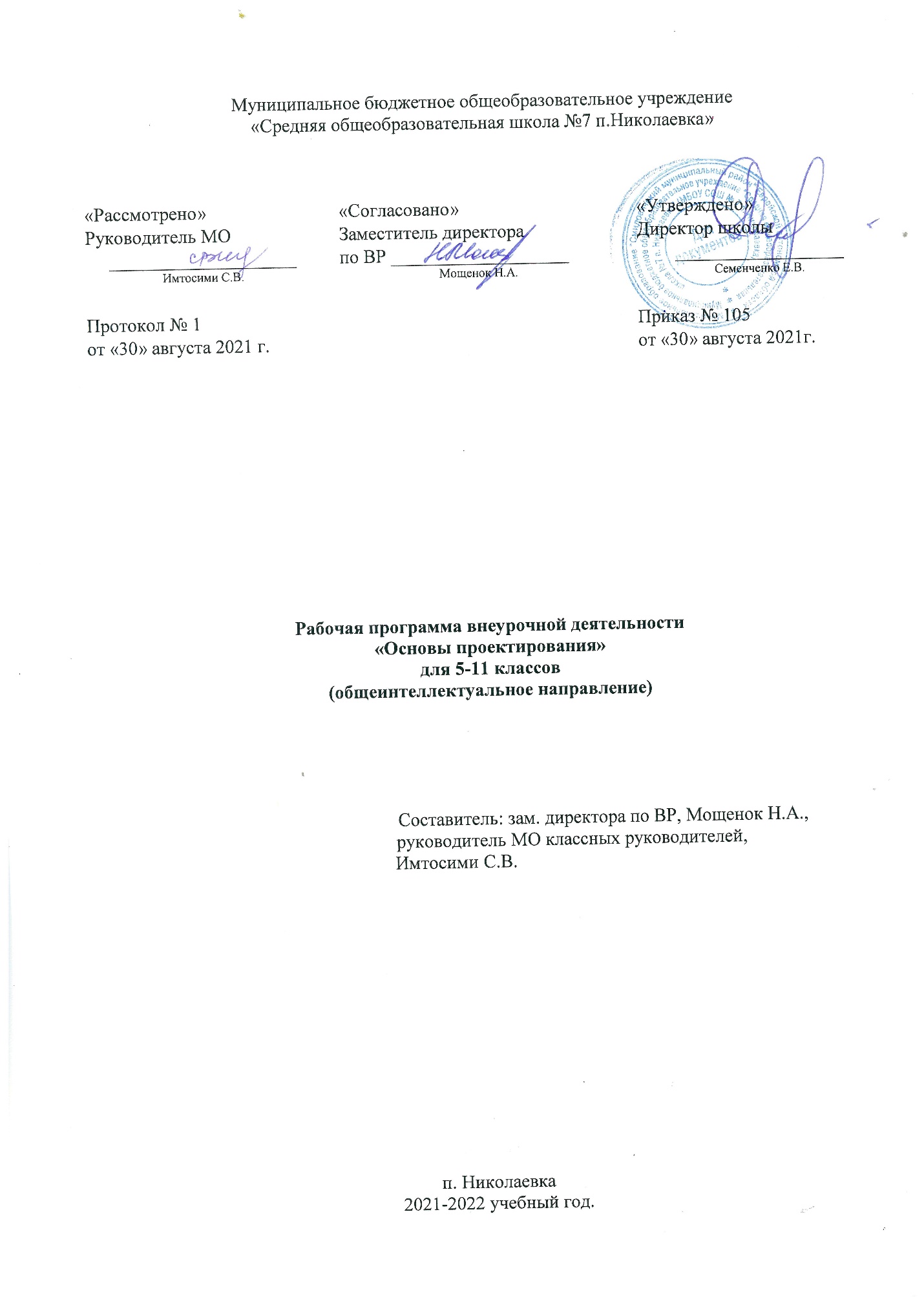 Пояснительная записка:Рабочая программа внеурочной деятельности «Основы проектирования»разработана в соответствии с требованиями Федерального государственного образовательного стандарта основного общего образования.         Программа составлена в соответствии со следующими нормативными документами:Программа составлена в соответствии со следующими нормативными документами:Федеральный закон от 29.12.2013 № 273-ФЗ «Об образовании в Российской Федерации»;Приказ Минобрнауки России от 28.08.2020 № 442 «Об утверждении Порядка организации и осуществления образовательной деятельности по основным общеобразовательным программам – образовательным программам начального общего, основного общего и среднего общего образования»;Приказ Минобрнауки России от 06.10.2009 № 373 «Об утверждении и введении в действие федерального государственного образовательного стандарта начального общего образования»;Приказ Минобрнауки России от 09.03.2004 № 1312 «Об утверждении федерального базисного учебного плана и примерных учебных планов для образовательных учреждений Российской Федерации, реализующих программы общего образования» (в части 8-11 классов)Постановление Главного государственного санитарного врача Российской Федерации от 28.09.2020 № 28 «Об утверждении СанПиН 2.4.2.3648-20 «Санитарно-эпидемиологические требования к организациям воспитания и обучения, отдыха и оздоровления детей и молодежи»;Приказ МБОУ СОШ № 7 п. Николаевка от 30.08.2021 № 100 «Об утверждении учебного плана МБОУ СОШ № 7 п. Николаевка на 2021-2022 учебный год»Назначение программы:Программа внеурочной деятельности «Основы проектирования» предназначена для обучающихся 5-11 классов, желающих заниматься проектной деятельностью. Приобщение учащихся к основам научного познания и творчества обеспечивает широкий интеллектуальный фон, на котором может развиваться процесс самообразования, развитие познавательной активности и профессиональной ориентации. Содержание программы позволяет учащимся по мере изучения курса выполнять проектирование по выбранной на первых занятиях теме.  В результате освоения умений и навыков исследовательской деятельности на уроках проектно-исследовательской деятельности, во внеурочной деятельности к окончанию основной школы у учащихся происходит:усвоение алгоритма научного исследования, что способствует формированию научного мировоззрения учащихся; значительно расширяется кругозор учащихся в предметных областях;овладение универсальными способами учебной деятельности, что дает импульс к саморазвитию, способности к анализу, целеполаганию, организации, контролю и самооценке;формирование разнообразных умений и навыков работы с книгой и другими источниками информации;формирование умений и навыков, связанных с культурой устной и письменной речи, культурой оппонирования и ведения дискуссий, публичных выступлений;формирование социального опыта учащихся в труде и общении, повышении социального статуса;возможность профессионального самоопределения, опираясь на тот социальный опыт, что приобретен во время исследовательской работы в лицее.Цель курса проектной деятельности: оказать методическую поддержку учащимся при проведении проектно-исследовательских работ и подготовке выступлений на различных научно-практических конференциях и защите проектов.Проектная деятельность — деятельность по проектированию собственного исследования, предполагающая выделение целей и задач, выделение принципов отбора методик, планирование хода исследования, определение ожидаемых результатов, выбор конечного (итогового) продукта, оценка реализуемости проекта, определение необходимых ресурсов. Главным смыслом проектирования в сфере образования есть то, что оно является учебным. Это означает, что его главной целью является развитие личности, а не получение объективно нового результата, как в  науке, а также цель проектной деятельности — в приобретении учащимися функционального навыка проектирования как универсального способа освоения действительности, развитии способности к исследовательскому типу мышления, активизации личностной позиции учащегося в образовательном процессе на основе приобретения субъективно новых знаний (т.е. самостоятельно получаемых знаний, являющихся новыми и личностно значимыми для конкретного ученика).Задачи:- знакомство с технологией проектной деятельности;- формирование готовности к работе над проектами;- развитие навыков проектно-исследовательской деятельности;- формирование навыков поиска и работы с различными информационными источниками;- формирование универсальных учебных действий в процессе проектной деятельности учащихся;При работе над проектом используются исследовательские методы, что предполагает:определение проблемы, вытекающих из неё задач исследования;выдвижение гипотезы их решения;обсуждение методов исследования;оформление конечных результатов;анализ полученных данных;подведение итогов;корректировка;получение выводовВ результате прохождения курса «Основы проектирования» учащиеся получат опыт:анализа проблемы;анализа способов решения проблемы;анализа выбора итогового продукта.Учащиеся научатся:описывать и анализировать ситуацию, в которой возникает проблема;определять противоречия, лежащие в основе проблемы;формулировать проблему;формулировать цель на основании проблемы;обосновывать достижимость цели;ставить задачи, адекватные цели;выстраивать шаги (действия);рассчитывать время, необходимое для их выполнения.Общая характеристика курсаРабота по программе строится с учетом ближних и дальних перспектив.Поскольку целью курса является обучение основам проектно-исследовательской деятельности, то должны использоваться активные виды занятий, а именно: выступления с предложениями, идеями; обсуждение; самостоятельная работа.В процессе работы предполагается осуществление промежуточного контроля (индивидуальная работа с учащимися и группами учащихся, оказание помощи) и итогового (презентация).Особенности работы с детьми, осваивающими основы проектной деятельности, заключаются в том, чтовыбранная область исследования отражает круг интересов учащегося;процесс обучения развивается непроизвольно, носит неформальный характер;руководитель не может оказывать давление на учащегося, вовлекая в ту или иную деятельность, он должен уметь воодушевить учащегося и поддержать его интерес;интерес учащихся к творческой и целенаправленной деятельности поддерживается предоставлением им возможности распоряжаться результатами своего труда;учащиеся могут принимать активное участие, как в постановке проблемы исследования, так и в определении методов ее решения;не существует стандартных методов решения поставленной проблемы и однозначных ответов, имеется лишь определенная техника исследования, на которую можно опереться, и критерии, по которым можно судить о результатах.В процессе работы формируются следующие умения и навыки для ведения исследовательской деятельности:освоение формы научного поиска работы;сбор информации;визуальная демонстрация информации;умение делать выводы;умение участвовать в дискуссии;способность оценивать различные точки зрения.Программа курса предполагает как теоретические, так и практические занятия.Описание места курса в плане внеурочной деятельностиВнеурочная деятельность «Основы проектирования» входит в общеинтеллектуальное направление плана внеурочной деятельности МБОУ СОШ №7 п. Николаевка.Данная рабочая программа рассчитана на учащихся 5-11 классов и предусматривает приобретение ими основных знаний о создании рефератов, подготовке проектов и работы над исследованиями.Программа предназначена для организации внеурочной деятельности обучающихся образовательных учреждений. Она рассчитана на 7 лет обучения, но в случае необходимости может быть использована в течение более длительного срока. Время, отведенное на обучение, составляет 34 часа в год, причем практические занятия составляют большую часть программы.Личностные, метапредметные и предметные результаты освоения курса:Личностные результаты- сформированность познавательных интересов, интеллектуальных и творческих способностей;- проявление самостоятельности, инициативы и ответственности в образовании (обучении) с учетом мотивации образовательной деятельности школьников на основе системного деятельностного подхода;- сформировать представление об образовании как ведущей ценности в современном обществе; формирование ценностных отношений друг к другу, учителю.Метапредметные результаты-         выбирать действия в соответствии с поставленной задачей и условиями её реализации-         составлять план и последовательность действий;-         адекватно использовать речь для планирования и регуляции своей деятельности.-         устанавливать соответствие полученного результата поставленной цели;-         соотносить правильность выбора, планирования, выполнения и результата действия с требованиями конкретной задачи.-         самостоятельно создавать алгоритмы деятельности при решении проблем различного характера;-         поиск и выделение необходимой информации из различных источников в разных формах (текст, рисунок, таблица, диаграмма, схема);-         ставить вопросы; обращаться за помощью; формулировать свои затрудненияСодержание курса (1 год обучения):1. Введение (2 ч)Основные понятия и методы проектной деятельности. Образование, научное познание, научная деятельность.2.Информация(10 ч.)Способы получения и переработки информации. Виды источников информации. Использование каталогов и поисковых программ. Составление плана информационного текста. Формулирование пунктов плана. Тезисы, виды тезисов, последовательность написания тезисов. Конспект, правила конспектирования. Цитирование: общие требования к цитируемому материалу; правила оформления цитат. Рецензия, отзыв. Как создать проект.Практические работы:Планирование содержания учебного проекта и этапов его проведения.Использование каталогов и поисковых программ. Занятие в библиотеке: «Правила работы в библиографическом отделе».3. Реферат как научная работа (23 ч) Реферирование. Реферат, его виды: библиографические рефераты (информативные, индикативные, монографические, обзорные, общие, специализированные), реферативный журнал (библиографическое описание, ключевые слова, реферативная часть), научно-популярные рефераты, учебный реферат. Структура учебного реферата. Этапы работы. Критерии оценки. Тема, цель, задачи реферата, актуальность темы.Практические работы:Формулирование темы реферата, определение актуальности темы, проблемы. Формулирование цели, определение задач, выбор предмета и объекта.                               Содержание курса (2 год обучения)1.Введение (1 ч.)Роль науки в развитии общества.2.Типы и характеристика проектов(9 ч.)Основные признаки проектов. Исследовательские проекты. Бизнес-проекты. Творческие проекты. Игровые проекты.Практические работы:Составление игровых проектов. Составление творческих проектов. Составление исследовательских проектов3. Формулирование цели и задач(2 ч.)Формулировка цели и конкретных задачПрактические работы:Формулирование цели и определение задач своей проектно-исследовательской работы4. Учимся задавать вопросы (2 ч.)Репродуктивные вопросы. Продуктивно-познавательные и проблемные вопросы.5. Как работать вместе (12 ч.)Подготовка проектов. Что такое команда. Правила групповой работы. Воспитание культуры проектной деятельности, чувства ответственности за принимаемое решение. Установки на позитивную социальную деятельность в информационном обществе – формирование компетентности в сфере социальной деятельности, коммуникативной компетентности.6. Подготовка к публичной защите проекта(4 ч.)Основные виды презентации итогов проектной деятельности.Практические работы:Систематизация, обработка информации в электронном виде по своей теме проектной работы.7. Защита проекта (3 ч.)Защита проектаПрактические работы:Защита проекта8. Экспертиза деятельности(2ч.)Практические работы:Подведение итогов. Конструктивный анализ выполненной работы.Содержание курса (3 год обучения)1. Введение (1 ч.)Научное исследование как особый вид познавательной деятельности.2.Информация (4ч.)Способы получения и переработки информации. Составление плана информационного текста. Формулирование пунктов плана. Тезисы, виды тезисов, последовательность написания тезисов. Конспект, правила конспектирования. Цитирование: общие требования к цитируемому материалу; правила оформления цитат. Рецензия, отзыв.3. Исследовательская работа (20 ч)Структура исследовательской работы, критерии оценки. Этапы исследовательской работы. Работа над введением научного исследования: выбор темы, обоснование ее актуальности (практическое задание: выбрать тему и обосновать ее актуальность, выделить проблему, сформулировать гипотезу); формулировка цели и конкретных задач предпринимаемого исследования (практическое задание: сформулировать цель и определить задачи своего исследования, выбрать объект и предмет исследования). Работа над основной частью исследования. Методы исследования: методы эмпирического исследования (наблюдение, сравнение, измерение, эксперимент); методы, используемые как на эмпирическом, так и на теоретическом уровне исследования (абстрагирование, анализ и синтез, индукция и дедукция, моделирование и др.); методы теоретического исследования (восхождение от абстрактного к конкретному и др.). Результаты опытно-экспериментальной работы: таблицы, графики, диаграммы, рисунки, иллюстрации; анализ, выводы, заключение. Тезисы и компьютерная презентация. Отзыв. Рецензия.Практические работы:Работа над введением научного исследования. Составление индивидуального рабочего плана, поиск источников и литературы, отбор фактического материала.Работа над основной частью исследования. Создание компьютерной презентации.4. Публичное выступление (6 ч)Как знаменитые люди готовились к выступлениям. Публичное выступление на трибуне и личность. Главные предпосылки успеха публичного выступления. Как сделать ясным смысл вашего выступления. Большой секрет искусства обхождения с людьми. Как заканчивать выступление.Практические работы:Подготовка авторского доклада.5. Итоговая конференция (2 ч)Практические работы:Публичное выступление6. Экспертиза деятельности (2ч.)Практические работы:Подведение итогов. Конструктивный анализ выполненной работы.Содержание курса (4 год обучения)1. Введение (3 ч)Основные понятия и методы проектной и исследовательской деятельности. Что значит оценить2. Оценка (8 ч)Что оценивать, а за что ставить отметки? Оценка результата. Отметка. Продуктивная задача. Самооценка. Цель работы. Результат работы. Ошибка. Самостоятельность. Алгоритм самооценки.3. Результаты контроля (10 ч)Как фиксировать результаты контроля? Применение алгоритма самооценки. Учебная задача. Умение. Усреднённая отметка. Классный журнал. Дневник школьника. Устный ответ. Письменная работа. Требования к результату. Предметные умения. Универсальные учебные действия. Продуктивные и репродуктивные задания. «Портфель достижений» (портфолио). Самооценка. Взаимооценка.4. Критерии оценивания (8 ч)По каким критериям оценивать? Уровни успешности. По каким критериям оценивать проекты. Критерии исследовательской работы5. Оценивание (3 ч)Практические работы:Оценивание проектов и исследовательских работ6. Подведение итогов (3 ч)Как прошла защита. Ошибки в оцениванииСодержание курса (5 год обучения)1. Введение (1 ч)Роль науки в развитии общества. Научное исследование как особый вид познавательной деятельности.2.Информация (2 ч.)Способы получения и переработки информации. Составление плана информационного текста.Практические работы:Этапы проектов.3. Реферат как научная работа (5 ч) Реферирование. Реферат, его виды. Научно-популярные рефераты, учебный реферат. Структура учебного реферата. Этапы работы. Критерии оценки.Практические работы:Формулирование темы реферата, определение актуальности темы, проблемы. Формулирование цели, определение задач, выбор предмета и объекта.4. Проекты(5 ч.)Выбор темы. Зачем проект? Подготовка проекта.Практические работы:Составление игровых проектов. Составление творческих проектов5. Подготовка к публичной защите проекта (4 ч.)Основные виды презентации итогов проектной деятельности.Практические работы:Систематизация, обработка информации в электронном виде по своей теме проектной работы.6. Защита проекта (2 ч.)Защита проектаПрактические работы:Защита проекта7. Экспертиза деятельности (2ч.)Практические работы:Подведение итогов.Конструктивный анализ выполненной работы.8. Исследовательская работа (10 ч)Структура исследовательской работы, критерии оценки. Этапы исследовательской работы. Работа над введением научного исследования: выбор темы, обоснование ее актуальности. Работа над основной частью исследования. Методы исследования. Результаты опытно-экспериментальной работы: таблицы, графики, диаграммы, рисунки, иллюстрации; анализ, выводы, заключение. Тезисы и компьютерная презентация. Отзыв. Рецензия.Практические работы:Работа над введением научного исследования. Составление индивидуального рабочего плана, поиск источников и литературы, отбор фактического материала. Работа над основной частью исследования. Создание компьютерной презентации.9. Публичное выступление (1 ч)Публичное выступление на трибуне.Практические работы:Подготовка авторского доклада.10. Итоговая конференция (1 ч)Практические работы:Публичное выступление11. Экспертиза деятельности (1ч.)Практические работы:Подведение итогов.Содержание курса (6 год обучения)1. Введение (1 ч)Роль науки в развитии общества. Научное исследование как особый вид познавательной деятельности.2.Информация (2 ч.)Способы получения и переработки информации. Составление плана информационного текста.Практические работы:Этапы проектов.3. Реферат как научная работа (5 ч) Реферирование. Реферат, его виды. Научно-популярные рефераты, учебный реферат. Структура учебного реферата. Этапы работы. Критерии оценки.Практические работы:Формулирование темы реферата, определение актуальности темы, проблемы. Формулирование цели, определение задач, выбор предмета и объекта.4. Проекты(5 ч.)Выбор темы. Зачем проект? Подготовка проекта.Практические работы:Составление игровых проектов. Составление творческих проектов5. Подготовка к публичной защите проекта (4 ч.)Основные виды презентации итогов проектной деятельности.Практические работы:Систематизация, обработка информации в электронном виде по своей теме проектной работы.6. Защита проекта (2 ч.)Защита проектаПрактические работы:Защита проекта7. Экспертиза деятельности (2ч.)Практические работы:Подведение итогов.Конструктивный анализ выполненной работы.8. Исследовательская работа (10 ч)Структура исследовательской работы, критерии оценки. Этапы исследовательской работы. Работа над введением научного исследования: выбор темы, обоснование ее актуальности. Работа над основной частью исследования. Методы исследования. Результаты опытно-экспериментальной работы: таблицы, графики, диаграммы, рисунки, иллюстрации; анализ, выводы, заключение. Тезисы и компьютерная презентация. Отзыв. Рецензия.Практические работы:Работа над введением научного исследования. Составление индивидуального рабочего плана, поиск источников и литературы, отбор фактического материала. Работа над основной частью исследования. Создание компьютерной презентации.9. Публичное выступление (1 ч)Публичное выступление на трибуне.Практические работы:Подготовка авторского доклада.10. Итоговая конференция (1 ч)Практические работы:Публичное выступление11. Экспертиза деятельности (1ч.)Практические работы:Подведение итогов.Содержание курса (7 год обучения)1. Введение (1 ч)Роль науки в развитии общества. Научное исследование как особый вид познавательной деятельности.2.Информация (2 ч.)Способы получения и переработки информации. Составление плана информационного текста.Практические работы:Этапы проектов.3. Реферат как научная работа (5 ч) Реферирование. Реферат, его виды. Научно-популярные рефераты, учебный реферат. Структура учебного реферата. Этапы работы. Критерии оценки.Практические работы:Формулирование темы реферата, определение актуальности темы, проблемы. Формулирование цели, определение задач, выбор предмета и объекта.4. Проекты(5 ч.)Выбор темы. Зачем проект? Подготовка проекта.Практические работы:Составление игровых проектов. Составление творческих проектов5. Подготовка к публичной защите проекта (4 ч.)Основные виды презентации итогов проектной деятельности.Практические работы:Систематизация, обработка информации в электронном виде по своей теме проектной работы.6. Защита проекта (2 ч.)Защита проектаПрактические работы:Защита проекта7. Экспертиза деятельности (2ч.)Практические работы:Подведение итогов.Конструктивный анализ выполненной работы.8. Исследовательская работа (10 ч)Структура исследовательской работы, критерии оценки. Этапы исследовательской работы. Работа над введением научного исследования: выбор темы, обоснование ее актуальности. Работа над основной частью исследования. Методы исследования. Результаты опытно-экспериментальной работы: таблицы, графики, диаграммы, рисунки, иллюстрации; анализ, выводы, заключение. Тезисы и компьютерная презентация. Отзыв. Рецензия.Практические работы:Работа над введением научного исследования. Составление индивидуального рабочего плана, поиск источников и литературы, отбор фактического материала. Работа над основной частью исследования. Создание компьютерной презентации.9. Публичное выступление (1 ч)Публичное выступление на трибуне.Практические работы:Подготовка авторского доклада.10. Итоговая конференция (1 ч)Практические работы:Публичное выступление11. Экспертиза деятельности (1ч.)Практические работы:Подведение итогов.Тематическое планирование с определением основных видов учебной деятельности1 год обучения-5 класс2 год обучения-6 класс3 год обучения- 7класс4 год обучения- 8 класс5 год обучения- 9 класс6 год обучения- 10 класс7 год обучения- 11 классОписание учебно-методического и материально-технического обеспечения образовательного процесса:Для проведения мероприятий понадобятся: карандаши, фломастеры, ватманы, цветная бумага, ножницы; компьютер, проектор, для создания и просмотра презентаций и видеофрагментов.СПИСОК ЛИТЕРАТУРЫ:Грин Н., Стаут У., Тейлор Д. Биология: В 3-х т.: Пер. с англ. / Под ред. Р. Сопера. – М.: Мир, 1990.Гребенкина Л.К., Анциперова Н.С. Технология управленческой деятельности заместителя директора школы. – М.: Центр «Педагогический поиск», 2000.Исследовательская деятельность // Практика административной работы в школе, 2005. № 4. С. 52.Лебедева С.А., Тарасов С.В., Викторов Ю.М. Экспериментальная и инновационная деятельность // Научно-практический журнал «Завуч», 2000. № 2. С. 103–112.Леонтович А.В. Исследовательская деятельность учащихся. Сборник статей. – М.: Издание МГДД(Ю)Т, 2003.Стратегия модернизации российского школьного образования C:/Documents andSettings/User/LocalSettings/TemporaryInternetFiles/Con- tent.IE5/7W9U59AS/Стратегия модернизации российского школьного образования[1].htmФайн Т.А. Исследовательский подход в обучении // Лучшие страницы педагогической прессы, 2004 .№ 3.Худин А.Н., Белова С.Н. Проектная и исследовательская деятельность в профильном обучении // Завуч. Управление современной школой, 2006. № 4. С. 116–124.Чечель И.Д. Исследовательские проекты в практике обучения. Исследовательская деятельность www/direktor/ruПланируемые результаты изучения курса:Личностными результатами являются:сформированность познавательных интересов, интеллектуальных и творческих способностей учащихся в вопросах растениеводства;проявление самостоятельности, инициативы и ответственности в образовании (обучении) с учетом мотивации образовательной деятельности школьников на основе системного деятельностного подхода;сформировать представление об образовании как ведущей ценности в современном обществе; формирование ценностных отношений друг к другу, учителю.Метапредметными результатами обучения во внеурочной деятельности в основной школе являются:способность к учению (овладение умением учиться как субъекта (индивидуального и коллективного) учебной деятельности), которая обнаруживает себя в готовности и возможности строить собственную индивидуальную образовательную программу (обнаруживать свои учебные «дефициты», определять последовательность учебных целей; оценивать свои ресурсы и дефициты в достижении этих целей; планировать пути достижение целей; обладать развитой способностью к поиску источников восполнения этих дефицитов; производить контроль своих действий в ходе решения поставленной задачи и оценивать итоги ее решения;способность к инициативной организации учебных и других форм сотрудничества, выражающаяся в умении: привлекать других людей (как в форме непосредственного взаимодействия, так и через их авторские произведения) к совместной постановке целей и их достижению; понять и принять другого человека, оказать необходимую ему помощь в достижении его целей; оценивать свои и чужие действия в соответствии с их целями, задачами, возможностями, нормами общественной жизни.способность к пониманию и созданию культурных текстов, выражающаяся в умениях: строить адресованное письменное или устное развернутое высказывание, удерживающее предметную логику, учитывающее разнообразие возможных точек зрения по данному вопросу.Программа предусматривает достижение 3 уровней результатов:1 уровень - знания, мотивы, цели, эмоциональная включённость, согласованность знаний, умений, навыков. Получение знаний по основам растениеводства, умение выполнять поставленные цели по выращиванию сельскохозяйственных культур2 уровень - осуществление общественно-полезных действий своими силами. Заинтересованность в деятельности. Активность мышления, идей, проектирования. Умение и желание нее только выполнять поручения по выращиваю культурных растений, но и принимать самостоятельные решения в процессе реализации исследовательской деятельности. Умение самостоятельно воспроизвести этапы деятельности по растениеводству.3 уровень -откликаемость на побуждения к развитию личности, активность ориентировки в социальных условиях, произвольное управление знаниями, умениями, навыками. Самостоятельное выполнение исследовательской и проектной деятельности от выбора темы до защиты проекта или выступления на научно-практической конференции.Календарно-тематическое планирование1 год обучения – 5 класс:Календарно-тематическое планирование2 год обучения – 6 класс:Календарно-тематическое планирование3 год обучения – 7 класс:Календарно-тематическое планирование4 год обучения – 8 класс:Календарно-тематическое планирование5 год обучения – 9 класс:Календарно-тематическое планирование6  год обучения – 10 класс:Календарно-тематическое планирование7  год обучения – 11 класс:№ п/пРазделКол-во часовОсновные характеристики  деятельности учащихся1Введение2Знакомятся с понятиями:  Образование, научное познание, научная деятельность. Образование как ценность. Выбор образовательного пути. Роль науки в развитии общества.2.Информация10Знакомятся со способами получения и переработки информации, видами источников информации. Учатся использовать каталоги и поисковые программы, составлять план информационного текста, формулировать пункты плана, как создать проект.3.Реферат как научная работа23Знакомятся с понятиями:   Реферирование. Реферат, его виды: библиографические рефераты (информативные, индикативные, монографические, обзорные, общие, специализированные), реферативный журнал (библиографическое описание, ключевые слова, реферативная часть), научно-популярные рефераты, учебный реферат. Структура учебного реферата..Практическая работа. Формулирование темы реферата, определение актуальности темы, проблемы. Выбор тематики исследования. Планирование общего хода исследования. Начало разработки тематики.Знакомятся с понятиями: список литературы. Правила оформления литературных источников.№ п/пРазделКол-во часовОсновные характеристики  деятельности учащихся1Введение1Знакомятся с понятиями:  Образование, научное познание, научная деятельность. Образование как ценность. Выбор образовательного пути. Роль науки в развитии общества.2.Типы и характеристика проектов9Знакомятся с понятием проект, основными типами проектов, характеризуют основные типы проектов3Формулирование цели и задач2Знакомятся с понятиями:   Реферирование. Реферат, его виды: библиографические рефераты (информативные, индикативные, монографические, обзорные, общие, специализированные), реферативный журнал (библиографическое описание, ключевые слова, реферативная часть), научно-популярные рефераты, учебный реферат. Структура учебного реферата..Практическая работа Формулирование темы реферата, определение актуальности темы, проблемы. Выбор тематики исследования. Планирование общего хода исследования.4Учимся задавать вопросы2Знакомятся с основными типами вопросов, учатся задавать вопросы и отвечать на них5Как работать вместе12Учатся работать над проектами в парах и группах6Подготовка к публичной защите проекта4Устраняют последние недочеты в проектной работе, репетируют выступление7Защита проекта3Защищают подготовленные проекты8Экспертиза деятельности2Дают оценку проделанной работы за весь год, анализирует свое выступление и выступление других на защите проектов№ п/пРазделКол-во часовОсновные характеристики  деятельности учащихся1Введение1Знакомятся с понятиями:  Образование, научное познание, научная деятельность. Образование как ценность. Выбор образовательного пути. Роль науки в развитии общества.2Информация4Виды источников информации. Использование каталогов и поисковых программ. Библиография и аннотация, виды аннотаций: справочные, рекомендательные, общие, специализированные, аналитические.Цитирование: общие требования к цитируемому материалу; правила оформления цитат.3Исследовательская работа20Структура исследовательской работы, критерии оценки. Этапы исследовательской работы.4Публичное выступление6Как знаменитые люди готовились к выступлениям. Публичное выступление на трибуне и личность. Главные предпосылки успеха публичного выступления. Как сделать ясным смысл вашего выступления. Большой секрет искусства обхождения с людьми. Как заканчивать выступление.формулировка цели и конкретных задач предпринимаемого исследования (практическое задание на дом: сформулировать цель и определить задачи своего исследования, выбрать объект и предмет исследования).Практическая работа Подготовка авторского доклада.5Итоговая конференция2Защищают работу. Участвуют в коллективной оценке результатов.6Экспертиза деятельности2Оценка результатов.№ п/пРазделКол-во часовОсновные характеристики  деятельности учащихся1Введение3Знакомятся с понятиями:  Образование, научное познание, научная деятельность. Образование как ценность. Выбор образовательного пути. Роль науки в развитии общества.2Оценка8Знакомятся с понятием оценка, с основными видами оценок3Результаты контроля10Знакомятся с результатами контроля, пытаются сделать выводы по результатам контроля4Критерии оценивания8Разрабатывают критерии оценивания проектов и исследовательских работ, пытаются оценить свои работы и работы других5Оценивание3Производят самооценку и взаимооценку работ и выступлений6Подведение итогов3Делают выводы об оцениванивании работ, выявляют типичные ошибки при оценивании№ п/пРазделКол-во часовОсновные характеристики  деятельности учащихся1Введение1Знакомятся с понятиями:   образование как ценность. Выбор образовательного пути. Роль науки в развитии общества.2Информация2Виды источников информации. Использование каталогов и поисковых программ. Библиография и аннотация, виды аннотаций: справочные, рекомендательные, общие, специализированные, аналитические.Практические работы:Этапов проектов.3Реферат как научная работа5Вспоминают понятия:   Реферирование. Реферат, его виды: библиографические рефераты (информативные, индикативные, монографические, обзорные, общие, специализированные), реферативный журнал (библиографическое описание, ключевые слова, реферативная часть), научно-популярные рефераты, учебный реферат. Структура учебного реферата.4Проекты5Подготавливают проекты5Подготовка к публичной защите проекта4Подготавливаю речь для выступления на защите проектов, репетируют, производят самооценку6Защита проекта2Структура исследовательской работы, критерии оценки. Этапы исследовательской работы.7Экспертиза деятельности2Работа над введением научного исследования: выбор темы, обоснование ее актуальности (практическое задание на дом: выбрать тему и обосновать ее актуальность, выделить проблему, сформулировать гипотезу);Принятие решенияСбор и уточнение информации. Обсуждение альтернатив («мозговой штурм»). Выбор оптимального варианта. Уточнение планов деятельности. Работа с информацией.
Проводят синтез и анализ идей.
Выполняют исследование. Работа над введением научного исследования.8Исследовательская работа10Подготавливаю исследовательскую работу9Публичное выступление1Подготовка выступления на конференции, репетиция выступления, самооценка и взаимооценка.10Итоговая конференция1Выступление на конференции11Экспертиза деятельности1Подводят итоги своей деятельности№ п/пРазделКол-во часовОсновные характеристики  деятельности учащихся1Введение1Знакомятся с понятиями:   образование как ценность. Выбор образовательного пути. Роль науки в развитии общества.2Информация2Виды источников информации. Использование каталогов и поисковых программ. Библиография и аннотация, виды аннотаций: справочные, рекомендательные, общие, специализированные, аналитические.Практические работы:Этапов проектов.3Реферат как научная работа5Вспоминают понятия:   Реферирование. Реферат, его виды: библиографические рефераты (информативные, индикативные, монографические, обзорные, общие, специализированные), реферативный журнал (библиографическое описание, ключевые слова, реферативная часть), научно-популярные рефераты, учебный реферат. Структура учебного реферата.4Проекты5Подготавливают проекты5Подготовка к публичной защите проекта4Подготавливаю речь для выступления на защите проектов, репетируют, производят самооценку6Защита проекта2Структура исследовательской работы, критерии оценки. Этапы исследовательской работы.7Экспертиза деятельности2Работа над введением научного исследования: выбор темы, обоснование ее актуальности (практическое задание на дом: выбрать тему и обосновать ее актуальность, выделить проблему, сформулировать гипотезу);Принятие решенияСбор и уточнение информации. Обсуждение альтернатив («мозговой штурм»). Выбор оптимального варианта. Уточнение планов деятельности. Работа с информацией.
Проводят синтез и анализ идей.
Выполняют исследование. Работа над введением научного исследования.8Исследовательская работа10Подготавливаю исследовательскую работу9Публичное выступление1Подготовка выступления на конференции, репетиция выступления, самооценка и взаимооценка.10Итоговая конференция1Выступление на конференции11Экспертиза деятельности2Подводят итоги своей деятельности№ п/пРазделКол-во часовОсновные характеристики  деятельности учащихся1Введение1Знакомятся с понятиями:   образование как ценность. Выбор образовательного пути. Роль науки в развитии общества.2Информация2Виды источников информации. Использование каталогов и поисковых программ. Библиография и аннотация, виды аннотаций: справочные, рекомендательные, общие, специализированные, аналитические.Практические работы:Этапов проектов.3Реферат как научная работа5Вспоминают понятия:   Реферирование. Реферат, его виды: библиографические рефераты (информативные, индикативные, монографические, обзорные, общие, специализированные), реферативный журнал (библиографическое описание, ключевые слова, реферативная часть), научно-популярные рефераты, учебный реферат. Структура учебного реферата.4Проекты5Подготавливают проекты5Подготовка к публичной защите проекта4Подготавливаю речь для выступления на защите проектов, репетируют, производят самооценку6Защита проекта2Структура исследовательской работы, критерии оценки. Этапы исследовательской работы.7Экспертиза деятельности2Работа над введением научного исследования: выбор темы, обоснование ее актуальности (практическое задание на дом: выбрать тему и обосновать ее актуальность, выделить проблему, сформулировать гипотезу);Принятие решенияСбор и уточнение информации. Обсуждение альтернатив («мозговой штурм»). Выбор оптимального варианта. Уточнение планов деятельности. Работа с информацией.
Проводят синтез и анализ идей.
Выполняют исследование. Работа над введением научного исследования.8Исследовательская работа10Подготавливаю исследовательскую работу9Публичное выступление1Подготовка выступления на конференции, репетиция выступления, самооценка и взаимооценка.10Итоговая конференция1Выступление на конференции11Экспертиза деятельности2Подводят итоги своей деятельности№ п/пНаименование разделов или темОбщее количество часовДатаДата№ п/пНаименование разделов или темОбщее количество часовпланируемаяфактическаяВведение (2 часа)Введение (2 часа)Введение (2 часа)Введение (2 часа)Введение (2 часа)1Основные понятия и методы проектной деятельности.12Образование, научное познание, научная деятельность.1Информация (10 часов)Информация (10 часов)Информация (10 часов)Информация (10 часов)Информация (10 часов)3Способы получения и переработки информации.14Виды источников информации.15Использование каталогов и поисковых программ.16Составление плана информационного текста.17Формулирование пунктов плана.Использование каталогов и поисковых программ.18Тезисы, виды тезисов, последовательность написания тезисов. Занятие в библиотеке: «Правила работы в библиографическом отделе».19Конспект, правила конспектирования.110Цитирование: общие требования к цитируемому материалу; правила оформления цитат.111Рецензия, отзыв.112Как создать проект. Планирование содержания учебного проекта и этапов его проведения.1Реферат как научная работа (23 часа)Реферат как научная работа (23 часа)Реферат как научная работа (23 часа)Реферат как научная работа (23 часа)Реферат как научная работа (23 часа)13Реферирование114Реферат, его виды115Библиографические рефераты116Реферативный   журнал117Научно-популярные рефераты118Учебный   реферат119Реферат120Тема реферата121Цель реферата122Задачи реферата123Актуальность темы124Формулирование темы реферата, определение актуальности темы, проблемы.125Структура учебного реферата.126Планирование.127Формулирование цели, определение задач, выбор предмета и объекта128Этапы работы.129Проблема предмет и объект130Предмет   и объект131Критерии оценки.132Правила оформления литературных источников.133Реферат134Реферат как научная работа135Подведение итогов1Итого:35№ п/пНаименование разделов или темОбщее количество часовДатаДата№ п/пНаименование разделов или темОбщее количество часовпланируемаяфактическаяВведение (1 час)Введение (1 час)Введение (1 час)Введение (1 час)Введение (1 час)1Роль науки в развитии общества1Типы и характеристика проектов (9 часов)Типы и характеристика проектов (9 часов)Типы и характеристика проектов (9 часов)Типы и характеристика проектов (9 часов)Типы и характеристика проектов (9 часов)2Основные признаки проектов.13Исследовательские проекты14Бизнес-проекты.15Игровые проекты.16Творческие проекты17Составление игровых проектов.18Составление творческих проектов19Выбор темы исследования. Составление исследовательских проектов. 110Составление исследовательских проектов1Формулирование цели и задач (2 часа)Формулирование цели и задач (2 часа)Формулирование цели и задач (2 часа)Формулирование цели и задач (2 часа)Формулирование цели и задач (2 часа)11Формулировка цели и конкретных задач112Формулирование цели и определение задач своей проектно-исследовательской работы.1Учимся задавать вопросы (2 часа)Учимся задавать вопросы (2 часа)Учимся задавать вопросы (2 часа)Учимся задавать вопросы (2 часа)Учимся задавать вопросы (2 часа)13Репродуктивные вопросы.114Продуктивно-познавательные и проблемные вопросы1Как работать вместе (12 часов)Как работать вместе (12 часов)Как работать вместе (12 часов)Как работать вместе (12 часов)Как работать вместе (12 часов)15Подготовка проектов116Что такое команда.117Правила групповой работы118Воспитание культуры проектной деятельности119Воспитание чувства ответственности за принимаемое решение.120Установки на позитивную социальную деятельность в информационном обществе.121Формирование компетентности в сфере социальной деятельности122Формирование коммуникативной компетентности123Составление плана работы над проектом. Подготовка проекта. 124Работа с используемой литературой. Подготовка проекта.125Работа с иллюстративным материалом. Подготовка проекта.126Подготовка проекта.1Подготовка к публичной защите проекта (4 часа)Подготовка к публичной защите проекта (4 часа)Подготовка к публичной защите проекта (4 часа)Подготовка к публичной защите проекта (4 часа)Подготовка к публичной защите проекта (4 часа)27Основные виды проектной деятельности128Основные виды презентации итогов проектной деятельности129Систематизация, обработка информации в электронном виде по своей теме проектной работы.130Систематизация, обработка информации в электронном виде по своей теме проектной работы.1Защита проекта (3 часа)Защита проекта (3 часа)Защита проекта (3 часа)Защита проекта (3 часа)Защита проекта (3 часа)31Защита проекта. 132Защита проекта133Защита проекта1Экспертиза деятельности (2 часа)Экспертиза деятельности (2 часа)Экспертиза деятельности (2 часа)Экспертиза деятельности (2 часа)Экспертиза деятельности (2 часа)34Подведение итогов135Конструктивный анализ выполненной работы.1Итого:35№ п/пНаименование разделов или темОбщее количество часовДатаДата№ п/пНаименование разделов или темОбщее количество часовпланируемаяфактическаяВведение (1 час)Введение (1 час)Введение (1 час)Введение (1 час)Введение (1 час)1Научное исследование как особый вид познавательной деятельности1Информация (4 часа)Информация (4 часа)Информация (4 часа)Информация (4 часа)Информация (4 часа)2Способы получения и переработки информации.13Составление плана информационного текста. Формулирование пунктов плана.14Тезисы, виды тезисов, последовательность написания тезисов.15Конспект, правила конспектирования. Цитирование: общие требования к цитируемому материалу; правила оформления цитат. Рецензия, отзыв.1Исследовательская работа (20 часов)Исследовательская работа (20 часов)Исследовательская работа (20 часов)Исследовательская работа (20 часов)Исследовательская работа (20 часов)6Структура исследовательской работы17Критерии оценки18Этапы исследовательской работы.19Введение.110Работа над введением научного исследования.111Работа над введением научного исследования.112Формулировка цели.113Составление индивидуального рабочего плана, поиск источников и литературы.114Отбор фактического материала.115Основная часть116Работа над основной частью117Работа над основной частью118Работа над основной частью119Методы исследования120Методы исследования121Результаты опытно-экспериментальной работы122Компьютерная презентация123Создание компьютерной презентации.124Отзыв125Рецензия1Публичное выступление (6 часов)Публичное выступление (6 часов)Публичное выступление (6 часов)Публичное выступление (6 часов)Публичное выступление (6 часов)26Как знаменитые люди готовились к выступлениям.127Публичное выступление на трибуне и личность.128Главные предпосылки успеха публичного выступления.129Как сделать ясным смысл вашего выступления. Большой секрет искусства обхождения с людьми. Как заканчивать выступление.130Подготовка авторского доклада131Подготовка авторского доклада.1Итоговая конференция (2 часа)Итоговая конференция (2 часа)Итоговая конференция (2 часа)Итоговая конференция (2 часа)Итоговая конференция (2 часа)32Публичное выступление133Публичное выступление1Экспертиза деятельности (2 часа)Экспертиза деятельности (2 часа)Экспертиза деятельности (2 часа)Экспертиза деятельности (2 часа)Экспертиза деятельности (2 часа)34Подведение итогов.135Конструктивный анализ выполненной работы.1Итого: 	35№ п/пНаименование разделов или темОбщее количество часовДатаДата№ п/пНаименование разделов или темОбщее количество часовпланируемаяфактическаяВведение (3 часа)Введение (3 часа)Введение (3 часа)Введение (3 часа)Введение (3 часа)1Основные понятия и методы проектной деятельности.12Основные понятия и методы исследовательской деятельности.13Что значит оценить1Оценка (8 часов) Оценка (8 часов) Оценка (8 часов) Оценка (8 часов) Оценка (8 часов) 4Что оценивать, а за что ставить отметки?15Оценка результата. Отметка.16Продуктивная задача.17Самооценка. Алгоритм самооценки.18Цель работы.19Результат работы.110Ошибка.111Самостоятельность1Результаты контроля  (10 часов)Результаты контроля  (10 часов)Результаты контроля  (10 часов)Результаты контроля  (10 часов)Результаты контроля  (10 часов)12Как фиксировать результаты контроля?113Применение алгоритма самооценки114Учебная задача. Умение. Усреднённая отметка.115Классный журнал. Дневник школьника.116Устный ответ. Письменная работа117Требования к результату. Предметные умения. Универсальные учебные действия.118Продуктивные и репродуктивные задания.119«Портфель достижений» (портфолио).120Самооценка.121Взаимооценка1 Критерии оценивания (7 часов) Критерии оценивания (7 часов) Критерии оценивания (7 часов) Критерии оценивания (7 часов) Критерии оценивания (7 часов)22По каким критериям оценивать?123Уровни успешности.124Уровни успешности.125По каким критериям оценивать проекты.126По каким критериям оценивать проекты.127Критерии исследовательской работы128Критерии исследовательской работы1Оценивание (3 часа)Оценивание (3 часа)Оценивание (3 часа)Оценивание (3 часа)Оценивание (3 часа)29Оценивание проектов130Оценивание  исследовательских работ131Оценивание проектов и исследовательских работ1Подведение итогов (4 часа)Подведение итогов (4 часа)Подведение итогов (4 часа)Подведение итогов (4 часа)Подведение итогов (4 часа)32Как прошла защита.133Ошибки в оценивании.134Конструктивный анализ выполненной работы.135Подведение итогов.1Итого:35№ п/пНаименование разделов или темОбщее количество часовДатаДата№ п/пНаименование разделов или темОбщее количество часовпланируемаяфактическаяВведение (1 час)Введение (1 час)Введение (1 час)Введение (1 час)Введение (1 час)1Выбор образовательного пути 1Информация (2 часа) Информация (2 часа) Информация (2 часа) Информация (2 часа) Информация (2 часа) 2Виды источников информации13Этапы проектов1 Реферат как научная работа (5 часов) Реферат как научная работа (5 часов) Реферат как научная работа (5 часов) Реферат как научная работа (5 часов) Реферат как научная работа (5 часов)4Реферирование. Реферат, его виды15Формулирование цели и определение задач своей работы16Формулирование цели, определение задач, выбор предмета и объекта17Научно-популярные рефераты, учебный реферат. Структура учебного реферата.18Этапы работы. Критерии оценки.1 Проекты (5 часов) Проекты (5 часов) Проекты (5 часов) Проекты (5 часов) Проекты (5 часов)9Выбор темы110Зачем проект?111Подготовка проекта.112Составление игровых проектов.113Составление творческих проектов1Подготовка к публичной защите проекта (4 часа)Подготовка к публичной защите проекта (4 часа)Подготовка к публичной защите проекта (4 часа)Подготовка к публичной защите проекта (4 часа)Подготовка к публичной защите проекта (4 часа)14Основные виды презентации итогов проектной деятельности115Основные виды презентации итогов проектной деятельности116Систематизация117Обработка информации в электронном виде по своей теме проектной работы.1Защита проекта (2 часа)Защита проекта (2 часа)Защита проекта (2 часа)Защита проекта (2 часа)Защита проекта (2 часа)18Защита проекта119Защита проекта1Экспертиза деятельности (2 часа) Экспертиза деятельности (2 часа) Экспертиза деятельности (2 часа) Экспертиза деятельности (2 часа) Экспертиза деятельности (2 часа) 20Подведение итогов121Конструктивный анализ выполненной работы.1Исследовательская работа (10 часов)Исследовательская работа (10 часов)Исследовательская работа (10 часов)Исследовательская работа (10 часов)Исследовательская работа (10 часов)22Структура исследовательской работы, критерии оценки.123Работа над введением научного исследования.124Формулировка цели125Основная часть126Методы исследования127Методы исследования128Результаты опытно-экспериментальной работы129Компьютерная презентация130Отзыв.131Рецензия.1Публичное выступление (1 час)Публичное выступление (1 час)Публичное выступление (1 час)Публичное выступление (1 час)Публичное выступление (1 час)32Подготовка публичного выступленияПодготовка авторского доклада.1Итоговая конференция (1 час)Итоговая конференция (1 час)Итоговая конференция (1 час)Итоговая конференция (1 час)Итоговая конференция (1 час)33Публичное выступление1Экспертиза деятельности (1 час)Экспертиза деятельности (1 час)Экспертиза деятельности (1 час)Экспертиза деятельности (1 час)Экспертиза деятельности (1 час)34Конструктивный анализ выполненной работы.1Итого:                                                                            34 Итого:                                                                            34 Итого:                                                                            34 Итого:                                                                            34 Итого:                                                                            34 № п/пНаименование разделов или темОбщее количество часовДатаДата№ п/пНаименование разделов или темОбщее количество часовпланируемаяфактическаяВведение (1 час)Введение (1 час)Введение (1 час)Введение (1 час)Введение (1 час)1Выбор образовательного пути 1Информация (2 часа) Информация (2 часа) Информация (2 часа) Информация (2 часа) Информация (2 часа) 2Виды источников информации13Этапы проектов1 Реферат как научная работа (5 часов) Реферат как научная работа (5 часов) Реферат как научная работа (5 часов) Реферат как научная работа (5 часов) Реферат как научная работа (5 часов)4Реферирование. Реферат, его виды15Формулирование цели и определение задач своей работы16Формулирование цели, определение задач, выбор предмета и объекта17Научно-популярные рефераты, учебный реферат. Структура учебного реферата.18Этапы работы. Критерии оценки.1 Проекты (5 часов) Проекты (5 часов) Проекты (5 часов) Проекты (5 часов) Проекты (5 часов)9Выбор темы110Зачем проект?111Подготовка проекта.112Составление игровых проектов.113Составление творческих проектов1Подготовка к публичной защите проекта (4 часа)Подготовка к публичной защите проекта (4 часа)Подготовка к публичной защите проекта (4 часа)Подготовка к публичной защите проекта (4 часа)Подготовка к публичной защите проекта (4 часа)14Основные виды презентации итогов проектной деятельности115Основные виды презентации итогов проектной деятельности116Систематизация117Обработка информации в электронном виде по своей теме проектной работы.1Защита проекта (2 часа)Защита проекта (2 часа)Защита проекта (2 часа)Защита проекта (2 часа)Защита проекта (2 часа)18Защита проекта119Защита проекта1Экспертиза деятельности (2 часа) Экспертиза деятельности (2 часа) Экспертиза деятельности (2 часа) Экспертиза деятельности (2 часа) Экспертиза деятельности (2 часа) 20Подведение итогов121Конструктивный анализ выполненной работы.1Исследовательская работа (10 часов)Исследовательская работа (10 часов)Исследовательская работа (10 часов)Исследовательская работа (10 часов)Исследовательская работа (10 часов)22Структура исследовательской работы, критерии оценки.123Работа над введением научного исследования.124Формулировка цели125Основная часть126Методы исследования127Методы исследования128Результаты опытно-экспериментальной работы129Компьютерная презентация130Отзыв.131Рецензия.1Публичное выступление (1 час)Публичное выступление (1 час)Публичное выступление (1 час)Публичное выступление (1 час)Публичное выступление (1 час)32Подготовка публичного выступленияПодготовка авторского доклада.1Итоговая конференция (1 час)Итоговая конференция (1 час)Итоговая конференция (1 час)Итоговая конференция (1 час)Итоговая конференция (1 час)33Публичное выступление1Экспертиза деятельности (1 час)Экспертиза деятельности (1 час)Экспертиза деятельности (1 час)Экспертиза деятельности (1 час)Экспертиза деятельности (1 час)34-35Конструктивный анализ выполненной работы.2Итого:                                                                            35Итого:                                                                            35Итого:                                                                            35Итого:                                                                            35Итого:                                                                            35№Тема занятияКол-во часовДатаДата№Тема занятияКол-во часовпланируемаяфактическая1Вводная лекция. Долгосрочные и краткосрочные проекты. Социальный проект.12Выбор актуальной темы исследования13Выявление интересов и знаний в области исследования, обсуждение возникших идей, постановка проблемы.14Детализация темы15Обоснование темы16Формулировка цели.17Определение цели и задач проекта, создание дневника проекта18Знакомство с литературой.19Обзор литературы .110Определение источников информации.111Составление плана работы.112Выбор метода исследования113Выбор метода сбора данных114Консультация по методам сбора информации115Консультация по обработке собранной информации.116Сбор информации117Проведение наблюдений, опросов, экспериментов, работа с печатными источниками, поиск в Интернет118Отбор и систематизация нужной информации в соответствии с поставленной целью проекта.119Выявление недостающей информации.120Корректировка цели проекта.121Формулировка выводов по каждой поставленной задаче и общего вывода.122Обсуждение и подготовка материалов для выполнения конечного продукта.123,24Оформление конечного продукта (паспорт проекта)2Реализация краткосрочных проектов (4 часа)Реализация краткосрочных проектов (4 часа)Реализация краткосрочных проектов (4 часа)Реализация краткосрочных проектов (4 часа)Реализация краткосрочных проектов (4 часа)25,26Краткосрочный проект (групповой)227,28Подготовка презентации, совместное обсуждение формы проведения презентации (для группового проекта).229-32Отчетная конференция433,34Экспертная оценка работ2Итого34